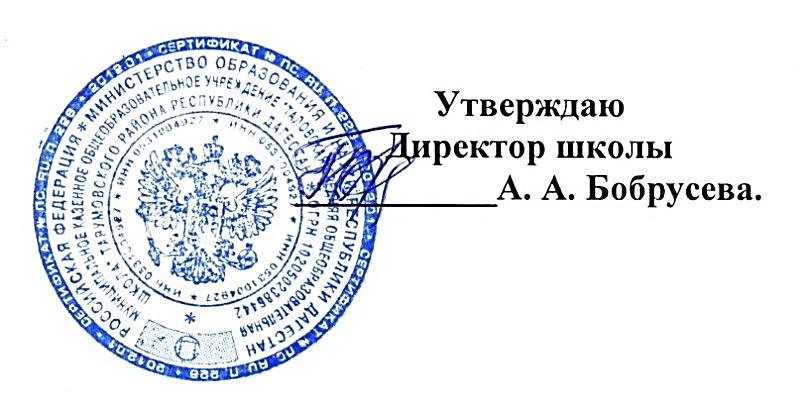 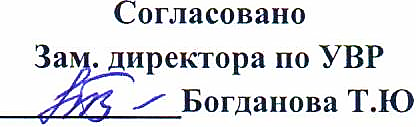 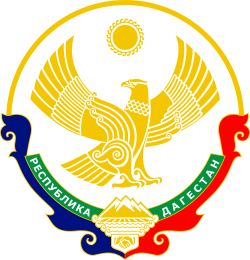 МУНИЦИПАЛЬНОЕ КАЗЕННОЕ ОБЩЕОБРАЗОВАТЕЛЬНОЕ УЧРЕЖДЕНИЕ«ТАЛОВСКАЯ СРЕДНЯЯ ОБЩЕОБРАЗОВАТЕЛЬНАЯ ШКОЛА»ТАРУМОВСКОГО РАЙОНА РЕСПУБЛИКИ ДАГЕСТАНУчитель: Абакарова Э. МКласс	7 (надомное обучение)Пояснительная запискаПрограмма составлена в соответствии с1.Федеральным законом РФ от 29. 12. 2012 № 273-ФЗ «ОБ образовании в РФ»;2.Федеральным государственным образовательным стандартом основного общего образования (ФГОС ООО), утвержденным приказом Министерства образования и науки РФ от 17.12.2010 г. № 1897;3.Примерными программами основного общего образования по учебным предметам. – М.: Просвещение, 2017. (Стандарты второго поколения);4.Авторской программой: Рабочая программа к линии УМК А.В. Пёрышкина, Е.М. Гутник (автор программы – Н.В. Филонович) Москва, Дрофа, 2017.5.Федеральным перечнем учебников.Программа соответствует образовательному минимуму содержания основных образовательных программ и требованиям к уровню подготовки учащихся, позволяет работать без перегрузок в классе с детьми разного уровня обучения и интереса к физике. Она позволяет сформировать у учащихся основной школы достаточно широкое представление о физической картине мира.Рабочая программа конкретизирует содержание предметных тем образовательного стандарта и дает распределение учебных часов по разделам курса 7 класса с учетом меж предметных связей, возрастных особенностей учащихся, определяет минимальный набор опытов, демонстрируемых учителем в классе и лабораторных, выполняемых учащимися.Место предмета в учебном планеПрограмма предназначена для уч-ся 7 класса с ограниченными возможностями здоровья (индивидуальное домашнее обучение). Рабочая программа рассчитана на 35 часов в год (1 час в неделю, 35 учебных недель). (1 урок = 1 ч) Срок реализации программы - 1 годВ рабочую учебную программу включены элементы учебной информации по темам, перечень демонстраций и фронтальных лабораторных работ, необходимых для формирования умений, указанных в требованиях к уровню подготовки выпускников основной школы.Для реализации программы выбран учебно-методический комплекс (далее УМК), который входит в федеральный перечень учебников, рекомендованных (допущенных) к использованию в образовательном процессе в образовательных учреждениях, реализующих образовательные программы общего образования и имеющих государственную аккредитацию и обеспечивающий обучение курсу физики, в соответствии с ФГОС, включающий в себя:Учебник «Физика. 7 класс». Перышкин А.В. Учебник для общеобразовательных учреждений. 6-е издание - М.: Дрофа, 2017.Сборник вопросов и задач по физике к учебнику А.В. Перышкина; сост. А.Е. Марон, Е.А. Марон, С.В. Позойский. М., Дрофа,2017 г.Методическое пособие к учебнику Перышкин А.А. ФГОС. Филонович Н.В., 2017Тетрадь для лабораторных работ по физике к учебнику Перышкина А.В. Ф-7кл. ФГОС 2016, Р.Д. Минькова, В.В. Иванова.КИМ-ы «Физика. 7 класс», сост. Н.И. Зорин. – М; изд. ВАКО, 2017 г.Приемы, методы, технологииВ основе развития универсальных учебных действий в основной школе лежит системно-деятельностный подход. В соответствии с ним именно активность учащихся признается основой достижения развивающих целей образования – знания не передаются в готовом виде, а добываются самими учащимися в процессе познавательной деятельности.В соответствии с данными особенностями предполагается использование следующих педагогических технологий: проблемного обучения, развивающего обучения, игровых технологий, а также использование методов проектов, индивидуальных и групповых форм работы. При организации учебного процесса используется следующая система уроков:Комбинированный урок - предполагает выполнение работ и заданий разного вида.Урок решения задач - вырабатываются у учащихся умения и навыки решения задач на уровне обязательной и возможной подготовке.Урок-тест - тестирование проводится с целью диагностики пробелов знаний, тренировки технике тестирования.Урок-самостоятельная работа - предлагаются разные виды самостоятельных работ.Урок- контрольная работа - урок проверки, оценки и корректировки знаний. Проводится с целью контроля знаний по пройденной теме.Урок-лабораторная работа - проводится с целью комплексного применения знаний.При проведении уроков используются также интерактивные методы, а именно: работа в группах, учебный диалог, объяснение-провокация, лекция-дискуссия, учебная дискуссия, игровое моделирование, защита проекта, совместный проект, деловые игры; традиционные методы: лекция, рассказ, объяснение, беседа. выполнения тестов, физических диктантов, самостоятельных работ, лабораторных работ, опытов, экспериментальных задач. Контроль знаний, умений, навыков проводится в форме контрольных работ.Планируемые результаты изучения учебного курса «Физика. 7 класс»Личностные результаты обучения физике в 7 классе:сформированность познавательных интересов, интеллектуальных и творческих способностей учащихся;убежденность в возможности познания природы, в необходимости разумного использования достижений науки и технологий для дальнейшего развития человеческого общества, уважение к творцам науки и техники, отношение к физике как элементу общечеловеческой культуры;самостоятельность в приобретении новых знаний и практических умений;готовность к выбору жизненного пути в соответствии с собственными интересами и возможностями;мотивация образовательной деятельности школьников на основе личностно ориентированного подхода;сформированность ценностного отношения друг к другу, учителю, авторам открытий и изобретений, результатам обучения.Метапредметные результаты обучения физике в 7 классе:овладение навыками самостоятельного приобретения новых знаний, организации учебной деятельности, постановки целей, планирования, самоконтроля и оценки результатов своей деятельности, умениями предвидеть возможные результаты своих действий;понимание различий между исходными фактами и гипотезами для их объяснения, теоретическими моделями и реальными объектами, овладение универсальными учебными действиями на примерах гипотез для объяснения известных фактов и экспериментальной проверки выдвигаемых гипотез, разработки теоретических моделей процессов или явлений;сформированность умений воспринимать, перерабатывать и предъявлять информацию в словесной, образной, символической формах, анализировать и перерабатывать полученную информацию в соответствии с поставленными задачами, выделять основное содержание прочитанного текста, находить в нем ответы на поставленные вопросы и излагать его;приобретение опыта самостоятельного поиска, анализа и отбора информации с использованием различных источников и новых информационных технологий для решения познавательных задач;развитие монологической и диалогической речи, умения выражать свои мысли и способности выслушивать собеседника, понимать его точку зрения, признавать право другого человека на иное мнение;освоение приемов действий в нестандартных ситуациях, овладение эвристическими методами решения проблем;сформированность умений работать в группе с выполнением различных социальных ролей, представлять и отстаивать свои взгляды и убеждения, вести дискуссию.Общие предметные результаты обучения физике в 7 классе:знания о природе важнейших физических явлений окружающего мира и понимание смысла физических законов, раскрывающих связь изученных явлений;умения пользоваться методами научного исследования явлений природы, проводить наблюдения, планировать и выполнять эксперименты, обрабатывать результаты измерений, представлять результаты измерений с помощью таблиц, графиков и формул, обнаруживать зависимости между физическими величинами, объяснять полученные результаты и делать выводы, оценивать границы погрешностей результатов измерений;умения применять теоретические знания по физике на практике, решать физические задачи на применение полученных знаний;умения и навыки применять полученные знания для объяснения принципов действия важнейших технических устройств, решения практических задач повседневной жизни, обеспечения безопасности своей жизни, рационального природопользования и охраны окружающей среды;сформированность убеждения в закономерной связи и познаваемости явлений природы, в объективности научного знания, в высокой ценности науки в развитии материальной и духовной культуры людей;развитие теоретического мышления на основе формирования умений устанавливать факты, различать причины и следствия, строить модели и выдвигать гипотезы, отыскивать и формулировать доказательства выдвинутых гипотез, выводить из экспериментальных фактов и теоретических моделей физические законы;коммуникативные умения докладывать о результатах своего исследования, участвовать в дискуссии, кратко и точно отвечать на вопросы, использовать справочную литературу и другие источники информации.Частные предметные результаты обучения физике в 7 классе, на которых основываются общие результаты, являются:понимание и способность объяснять такие физические явления, как атмосферное давление, плавание тел, диффузия, большая сжимаемость газов, малая сжимаемость жидкостей и твердых телумения измерять расстояние, промежуток времени, скорость, массу, силу, работу силы, мощность, кинетическую энергию, потенциальную энергию,овладение экспериментальными методами исследования в процессе самостоятельного изучения зависимости пройденного пути от времени, удлинения пружины от приложенной силы, силы тяжести от массы тела, силы трения скольжения от площади соприкосновения тел и силы нормального давления, силы Архимеда от объема вытесненной воды,понимание смысла основных физических законов и умение применять их на практике: законы Паскаля и Архимеда, закон сохранения энергии,понимание принципов действия машин, приборов и технических устройств, с которыми каждый человек постоянно встречается в повседневной жизни, и способов обеспечения безопасности при их использовании;овладение разнообразными способами выполнения расчетов для нахождения неизвестной величины в соответствии с условиями, поставленной задачи на основании использования законов физики;умение использовать полученные знания, умения и навыки в повседневной жизни (быт, экология, охрана здоровья, охрана окружающей среды, техника безопасности и др.).понимание и способность объяснять такие физические явления, как свободное падение тел, атмосферное давление, плавание тел, диффузия, большая сжимаемость газов, малая сжимаемость жидкостей и твердых телумения измерять расстояние, промежуток времени, скорость, массу, силу, работу силы, мощность, кинетическую энергию, потенциальную энергиювладение экспериментальными методами исследования в процессе самостоятельного изучения зависимости пройденного пути от времени, удлинения пружины от приложенной силы, силы тяжести от массы тела, силы трения скольжения от площади соприкосновения тел и силы нормального давления, силы Архимеда от объема вытесненной водыпонимание смысла основных физических законов и умение применять их на практике: закон всемирного тяготения, законы Паскаля и Архимеда, закон сохранения энергиипонимание принципов действия машин, приборов и технических устройств, с которыми каждый человек постоянно встречается в повседневной жизни, и способов обеспечения безопасности при их использовании;овладение разнообразными способами выполнения расчетов для нахождения неизвестной величины в соответствии с условиями, поставленной задачи на основании использования законов физики, умение использовать полученные знания, умения и навыки в повседневной жизни (быт, экология, охрана здоровья, охрана окружающей среды, техника безопасности и др.).Календарно-тематическое планирование курса «Физика. 7 класс». 2021 - 2022 учебный годВсего – 35 ч, в неделю - 1 ч368872   РД с. Таловка ул. Советская – 103, e-mail: talshol05@mail.ruАдаптированная рабочая программапо Физике7класс№Тема урокаДомашняяработаДата по плануДата пофактуФизика и физические методы изучения природы.Физика и физические методы изучения природы.Физика и физические методы изучения природы.Физика и физические методы изучения природы.Физика и физические методы изучения природы.1Физика - наука о природе.Наблюдения и опыты. Физические величины. Измерение физических величин.§ 1,2§ 3,4. Упр11Физика - наука о природе.Наблюдения и опыты. Физические величины. Измерение физических величин.§ 1,2§ 3,4. Упр102.092Точность и погрешность измерений.§ 5,6, итоги главы на стр. 1909.09Первоначальные сведения о строении вещества.Первоначальные сведения о строении вещества.Первоначальные сведения о строении вещества.Первоначальные сведения о строении вещества.Первоначальные сведения о строении вещества.3Строение вещества. Молекулы§ 7,8, ответить на вопросы§ 7, 8 повторить§ 9,103Строение вещества. Молекулы§ 7,8, ответить на вопросы§ 7, 8 повторить§ 9,103Строение вещества. Молекулы§ 7,8, ответить на вопросы§ 7, 8 повторить§ 9,1016.094Взаимное притяжение и отталкивание молекулАгрегатные состояния вещества§ 11, ответить на вопросы.§ 12, ответить на вопросы4Взаимное притяжение и отталкивание молекулАгрегатные состояния вещества§ 11, ответить на вопросы.§ 12, ответить на вопросы23.095Строение вещества.Зачёт по теме «Строение вещества».§ 13 итоги главы, тест на странице 3830.09Взаимодействие тел.Взаимодействие тел.Взаимодействие тел.Взаимодействие тел.Взаимодействие тел.6Механическое движение.Равномерное и неравномерное движение. Скорость.Расчет пути и времени движения§ 14, упр.2§ 15, 16, упр.3§ 17, упр.4 № 26Механическое движение.Равномерное и неравномерное движение. Скорость.Расчет пути и времени движения§ 14, упр.2§ 15, 16, упр.3§ 17, упр.4 № 26Механическое движение.Равномерное и неравномерное движение. Скорость.Расчет пути и времени движения§ 14, упр.2§ 15, 16, упр.3§ 17, упр.4 № 207.107Решение задач по теме«Расчёт скорости, пути и времени движения.»Взаимодействие тел. Инерция.§ 14-17 повторить, задачи в тетради§ 18,19, упр.57Решение задач по теме«Расчёт скорости, пути и времени движения.»Взаимодействие тел. Инерция.§ 14-17 повторить, задачи в тетради§ 18,19, упр.514.108Масса тела§ 20, 21.§ 20, 21, ответить на вопросы8Масса тела§ 20, 21.§ 20, 21, ответить на вопросы21.109Плотность вещества.Лабораторная работа № 5 "Определение плотности твердого тела"§20, 21§ 22, упр.79Плотность вещества.Лабораторная работа № 5 "Определение плотности твердого тела"§20, 21§ 22, упр.728.1010Расчет массы и объема тела по его плотностиРешение задач по теме«Расчет массы и объема тела по его плотности. Нахождение плотности тела»§ 23 упр.8 № 1-3упр.8 № 4,510Расчет массы и объема тела по его плотностиРешение задач по теме«Расчет массы и объема тела по его плотности. Нахождение плотности тела»§ 23 упр.8 № 1-3упр.8 № 4,511.1111Контрольная работа №1«Механическое движение. Масса. Плотность вещества.»Сила. Сила тяжести§ 14 - 23§ 24,25.2911Контрольная работа №1«Механическое движение. Масса. Плотность вещества.»Сила. Сила тяжести§ 14 - 23§ 24,25.2918.1112Динамометр.Сила упругости. Закон Гука.§ 30, ответить на вопросы§26, ответить на вопросы12Динамометр.Сила упругости. Закон Гука.§ 30, ответить на вопросы§26, ответить на вопросы25.1113Вес тела. НевесомостьРешение задач по теме«Сила тяжести. Сила упругости. Закон Гука. Вес тела.»§27,28§ 24-28 повторить.Задачи в тетради.13Вес тела. НевесомостьРешение задач по теме«Сила тяжести. Сила упругости. Закон Гука. Вес тела.»§27,28§ 24-28 повторить.Задачи в тетради.02.1214Равнодействующая силаСила трения. Трение покоя. Трение в природе и технике.§ 31, упр.12 № 1,2.09.1214Равнодействующая силаСила трения. Трение покоя. Трение в природе и технике.§ 32, упр. 13, § 33-3415«Выяснение зависимости силы трения скольжения от площади соприкосновения тел и прижимающей силы».Решение задач по теме «Движение и взаимодействие.»§ 32-34 повторить16.1215«Выяснение зависимости силы трения скольжения от площади соприкосновения тел и прижимающей силы».Решение задач по теме «Движение и взаимодействие.»тест на страницах 98-10016Движение и взаимодействие. Силы вокруг насКонтрольная работа №2 «Силы. Вес тела. Равнодействующая сил.»§ 24-34 повторить, задачи в тетради.23.1216Движение и взаимодействие. Силы вокруг насКонтрольная работа №2 «Силы. Вес тела. Равнодействующая сил.»§ 24-34Давление твердых тел, жидкостей и газов.Давление твердых тел, жидкостей и газов.Давление твердых тел, жидкостей и газов.Давление твердых тел, жидкостей и газов.Давление твердых тел, жидкостей и газов.17Давление. Единицы давления. Давление твердых тел.Решение задач по теме «Давление твердых тел.»§ 35, упр.14 № 1,2.30.1217Давление. Единицы давления. Давление твердых тел.Решение задач по теме «Давление твердых тел.»§ 35, упр.14 № 3,418Способы уменьшения и увеличения давления.«Давление твёрдого тела»§ 36, упр.15§ 35 - 3618Способы уменьшения и увеличения давления.«Давление твёрдого тела»§ 36, упр.15§ 35 - 3613.0119Давление газаПередача давления жидкостями и газами. Закон Паскаля.§ 37, ответить на вопросы§ 38, упр. 1619Давление газаПередача давления жидкостями и газами. Закон Паскаля.§ 37, ответить на вопросы§ 38, упр. 1620.0120Расчет давления жидкости на дно и стенки сосудаРешение задач по теме «Расчет давления жидкости на дно и стенки сосуда.»§ 39-40§ 39-40 повторить, упр.17 № 1-320Расчет давления жидкости на дно и стенки сосудаРешение задач по теме «Расчет давления жидкости на дно и стенки сосуда.»§ 39-40§ 39-40 повторить, упр.17 № 1-327.0121Сообщающиеся сосудыВес воздуха. Атмосферное давление.§ 41 упр. 18.§ 42, 43, упр. 1921Сообщающиеся сосудыВес воздуха. Атмосферное давление.§ 41 упр. 18.§ 42, 43, упр. 1903.0222Измерение атмосферного давления. БарометрыАтмосферное давление на различных высотах.§ 44,45§ 46, ответить на вопросы22Измерение атмосферного давления. БарометрыАтмосферное давление на различных высотах.§ 44,45§ 46, ответить на вопросы10.0223Манометр. Поршневой жидкостный насос. Гидравлическая машинаДействие жидкости и газа на погруженное в них тело. Архимедова сила.§ 47,48,49§ 50, 51, упр.2623Манометр. Поршневой жидкостный насос. Гидравлическая машинаДействие жидкости и газа на погруженное в них тело. Архимедова сила.§ 47,48,49§ 50, 51, упр.2617.0224Решение задач по теме «Архимедова сила.»§ 50, 51.§ 50, 51.24Решение задач по теме «Архимедова сила.»§ 50, 51.§ 50, 51.24.0225Плавание тел.§ 52, ответить на вопросы§ 35-52 повторить25Плавание тел.§ 52, ответить на вопросы§ 35-52 повторить03.0326Решение задач по теме «Условия плавания тел»Давление твердых тел, жидкостей и газов.Задачи в тетради§ 35-52 повторить26Решение задач по теме «Условия плавания тел»Давление твердых тел, жидкостей и газов.Задачи в тетради§ 35-52 повторить10.0327Контрольная работа №4 по теме «Давление в жидкости и газе. Закон Паскаля.»§ 35-52 повторить17.03Работа и мощность. Энергия.Работа и мощность. Энергия.Работа и мощность. Энергия.Работа и мощность. Энергия.Работа и мощность. Энергия.28Механическая работаМощностьПростые механизмы. Рычаг.§ 55, упр.30.§ 56, упр.31 № 2-4§ 57, 58, 60.28Механическая работаМощностьПростые механизмы. Рычаг.§ 55, упр.30.§ 56, упр.31 № 2-4§ 57, 58, 60.28Механическая работаМощностьПростые механизмы. Рычаг.§ 55, упр.30.§ 56, упр.31 № 2-4§ 57, 58, 60.07.0429Момент силы.§ 59, ответить на вопросы§ 57, 58, 60.29Момент силы.§ 59, ответить на вопросы§ 57, 58, 60.14.0430Блоки«Золотое правило» механики§ 61§ 62, упр. 33.30Блоки«Золотое правило» механики§ 61§ 62, упр. 33.21.0431Центр тяжести тела. Условия равновесия тел.Коэффициент полезного действия§ 63, 64. Задание 1,2 на стр.188.§ 65, ответить на вопросы\31Центр тяжести тела. Условия равновесия тел.Коэффициент полезного действия§ 63, 64. Задание 1,2 на стр.188.§ 65, ответить на вопросы\28.0432Решение задач по темам«Механическая работа и мощность»«Простые механизмы. КПД простых механизмов.»§ 65§ 55,56,59,61,65 повторить;Задачи в тетради32Решение задач по темам«Механическая работа и мощность»«Простые механизмы. КПД простых механизмов.»§ 65§ 55,56,59,61,65 повторить;Задачи в тетради05.0533Энергия. Кинетическая и потенциальная энергияПревращения энергии.§ 66,67, упр.34 №1-3.§ 68, упр.35§ 55-68.33Энергия. Кинетическая и потенциальная энергияПревращения энергии.§ 66,67, упр.34 №1-3.§ 68, упр.35§ 55-68.33Энергия. Кинетическая и потенциальная энергияПревращения энергии.§ 66,67, упр.34 №1-3.§ 68, упр.35§ 55-68.12.05Обобщающее повторение.Обобщающее повторение.Обобщающее повторение.Обобщающее повторение.Обобщающее повторение.34Обобщающее повторение.Движение и взаимодействие тел.Обобщающее повторение.Строение вещества. Масса. Объём. Плотность вещества.§ 15-17, § 22-23, § 24-28§ 35-40, 50-51, 55-56.34Обобщающее повторение.Движение и взаимодействие тел.Обобщающее повторение.Строение вещества. Масса. Объём. Плотность вещества.§ 15-17, § 22-23, § 24-28§ 35-40, 50-51, 55-56.19.0535Итоги года.§ 15-56.26.05